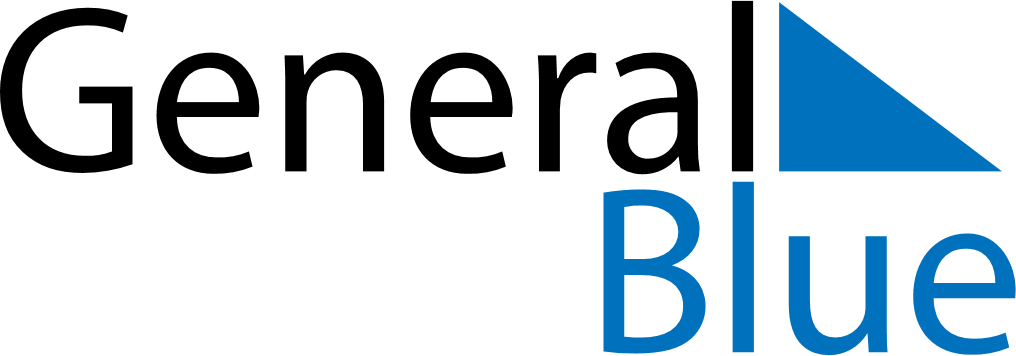 December 2023December 2023December 2023December 2023BeninBeninBeninSundayMondayTuesdayWednesdayThursdayFridayFridaySaturday11234567889101112131415151617181920212222232425262728292930Christmas Day31